CRAWFORD COUNTY COALITION 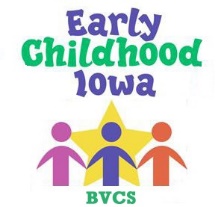 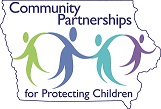 Decat/Community Partnerships for Protecting Children, BVCS Early Childhood Iowa & Crawford County Child Abuse Prevention Council MinutesDate: April 18, 2017 Time: 1:00 pm Location: ISU Extension & Outreach, DenisonAttendees: Annette Koster, BVCS Early Childhood Iowa; Mollie Scott, Decat/CPPC; Retta Mitchel, CCR&R; Staci Gallop ,Northwest AEA/Early ACCESS; Amy K Hull, Plains Area Mental Health; Jodie Holm, West Central Comm. Action Outreach; Dave Muhlbauer, County Supervisor; Julie Florian, Health Promotion Strategies; Cathy Gibbons, CASSA; Kim Fineran, CCHHH&PH; Ruth Bolenger, AmeriHealth Cartios Iowa; Dawn Luetje, Iowa KidsNet/RRTS; Melony Strom & Sarah Robertson, Parent Partners; Follow up/review of 2-13-17 minutes, approved by consensus. CPPC Updates: The children did a good job at the proclamation signing at the Crawford County Supervisors. The insert is due to come out at the end of the month. Amy H talked with newspaper and if we have an earlier deadline for submission it can come out at the beginning of April. Upcoming events: Prevent Child Abuse Month in April4/24/2017 Poverty Simulator St. John Lutheran Church in Carroll Sue Ford instructor. 4/26/2017 Decat/CCPC Board Meeting. 5/1-3/17 Child Abuse Prevention and Family Conference –Iowa Event Center Des Moines6/6/17 – CPPC Regional meeting – DenisonNext meeting June 20th, 2017NETWORKING/PROGRAM UPDATES	 Respectfully submitted, Annette KosterCrawford County Child Abuse Prevention CouncilMarch 28, 2017 Crawford County Supervisors signed the Prevent Child Abuse proclamation. The picture was in the Denison Review. Child Abuse Prevention Newspaper Supplement should be out the end of April. Kim reported the FY 18 grant has been submitted for renewal.  Glen Barngorver told Annette K the Biennial report with the State of Iowa has been submitted. Need to check with Glen to see if the 990 tax form has been completed to maintain the 501 c3 status.  Attendees:Ameri-Health Cartos IowaRuth BolingerAs a Medicaid Managed Care (MCO) use the Iowa Department of Public Health (IDPH) database to input information know about for localized information. When put in system and a member calls in able to locate information by County by Rapid Response Team. One More Rep Fitness (Dave) partner with Ameri-Health for memberships.  Three MCO providers  in Iowa: Untied Health Care, AmeriHealth Caritas, and Amerigroup.  For more information there is a 101 on the whole system at Iowa Health Link goggle IPHS in the lower right side can subscribe for updates. AEA/Early ACCESSStaci GallopEarly ACCESS serves birth to 3 years.  AEA serves 3-5 years of age.  Work on behaviors, speech, motor skills, accepting referrals. Staci asked Kim Fineran about Children at Home program?  New contract holder for this grant is Iowa Family Support Network (IFSN) Contact IFSN at 1-888-IAKIDS1 (1-888-425-4371 or email IAFamilySupportNetwork@vnsia.orgWebsite: IAFamily SupportNetwork.orgBVCS Early Childhood IowaAnnette KosterShared survey for community assessment to gather feedback.  Shared information on results of Preschool Survey, based on survey scholarships should be need based and serve 3 to 4 year olds. Scholarship Applications will be released when BVCS ECI budget are determined.  Discussion around the preschool in Manila, working parents and travel time for preschoolers. Annette K Shared the Spring Leadership Institute Saving Play event on May 6, 2017 at Prairie Meadows Events & Conference Center in Altona IACASSACathy GibbonsFundraiser with partner Family Crisis Center raised $3,000.00 Crawford County Home Health, Hospice & Public HealthKim Fineran  STD awareness month, get yourself tested, sliding fee scale. 1st Five two clients in service area – then will be 1st in state to have all involved. Family STEPS participated in the Prevent Child Abuse Proclamation.  Currently have a small waiting list of 3 to 4 families. Decat/CPPC,Mollie ScottBoys Town open house May 4th in Council Bluffs. Watch for CPPC grants to be release possibly the end of April. Criteria anything to help families. Crawford County SupervisorDave MuhlbauerJodi Muhlbauer’s class participated in the Prevent Child Abuse Proclamation. It was great to see the children participate in the reading of the proclamation. Jodi H asked question about homeless in Crawford County if there would be a small grant to help with behind on rent?  She said if they are on SS or SSI they may be able to check into Fitzpatrick Hotel for short term.  When vacated nowhere to go.  Discussion about the Transition Home in Vail for 30 to 90 days.  Is this limited to mental health, substance abuse, out of placement?  Run by Wesco talk to Clay Adams to see if he can come present to this group.  Health Promotion StrategiesJulie FlorianIowa map - tobacco/nicotine school policy campus, grounds, vehicle, all in Crawford County.  Quit Line materials provided please promote with clients you work with; stop smoking cards to have a healthy snack, keychains.Next year will be focusing on helping day cares to become tobacco/nicotine free.  Handout provided. Lutheran Service of Iowa –Iowa Kids NetDawn Luetje, Service Area LeaderLSI was recently awarded Recruitment & Retention, Training Support (RRTS) for Foster Parents in Iowa.  Regional change to a One Case Worker Model application to placement.  Huge need, referrals are sky rocketing, need Foster Families in Crawford County. Inquire on website.  May is National Foster Care Month. Please take and hang a poster in your office.  Will be hiring RRTS.  Upcoming classes for Foster Parents April 24 Carroll,  May 25 in Denison. Parent PartnersMelanie Strum & Sarah RobertsonSarah Robertson is the new Service Area Coordinator she will be serving Audubon, Cass, Carroll, Crawford, Greene, Sac and Shelby Counties. Currently mentoring six families in Crawford County.  26 in Sarah’s area. 221 in the Western Service Area.  Mentors works with families in the DHS system.  Celebration in June to celebrate Plains Area Mental HealthAmy Hull  PCAT room and play room are up and running.  Many staff are trained to provide the PCAT.  School Based 42 on caseload can have up to 53.  Make outside referrals, utilize different funding sources.  Caseload primarily female and Junior class has the most struggles. Transportation can be an issue.  TCIT is a teacher version, need to have the teacher and school, school need to request for commitment.  West Central Community Action & OutreachJodi Holm LIHEAP  application till April 28th.  Attended training in Des Moines on Iowa Disaster for Case Management, good information. Jodi has noticed a lot of people moving into the area needing assistance.  Assist with clothing room and gift cards to hospital thrift store.  Asked if anyone knew of assistance for homeless?Sara Jacobsen will be the new Head Start Family Advocate, currently a teacher with Early Head Start, will take on duties when teacher position is filled. . Cindy Luquist is assisting Family Advocate.Ivy Nelson sent information: Senior Aid still looking for 55 year and older workers.  Pay to train to do a job, 4 year eligible. 